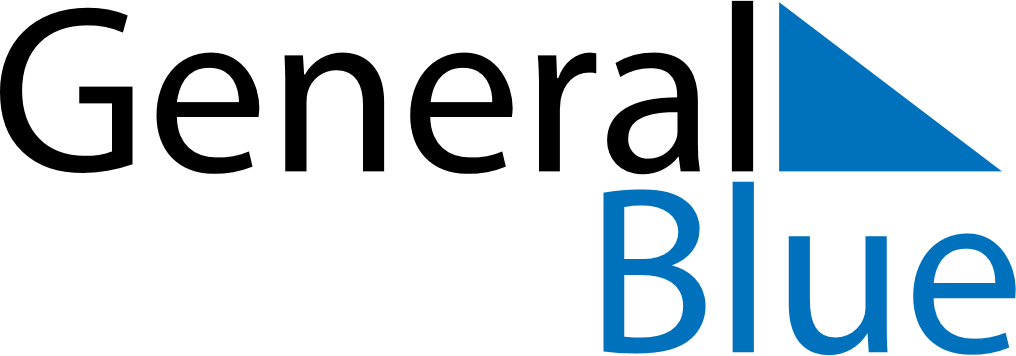 October 2025October 2025October 2025October 2025JapanJapanJapanMondayTuesdayWednesdayThursdayFridaySaturdaySaturdaySunday1234456789101111121314151617181819Sports Day20212223242525262728293031